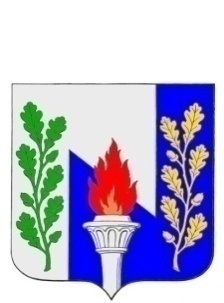 Тульская областьМуниципальное образование рабочий поселок ПервомайскийЩёкинского районаСОБРАНИЕ ДЕПУТАТОВ РЕШЕНИЕот «11»  ноября 2020 года                                                 № 25-102О внесении изменений в Программу комплексного развития социальной инфраструктуры муниципального образования рабочий поселок Первомайский Щекинского района, утвержденную решением Собрания депутатов муниципального образования рабочий поселок Первомайский Щекинского района от 28.12.2018 года № 28-381 В соответствии с Федеральным законом от 06.10.2003 № 131-ФЗ «Об общих принципах организации местного самоуправления в Российской Федерации», Гражданским кодексом Российской Федерации, Градостроительным кодексом Российской Федерации, Уставом муниципального образования рабочий поселок Первомайский Щекинского района, Собрание депутатов МО р.п. Первомайский Щекинского района РЕШИЛО:1. Внести изменения  в Решение Собрания депутатов МО р.п. Первомайский Щекинского района от 28.12.2018 года № 28-381 «О Программе комплексного развития социальной инфраструктуры муниципального образования рабочий поселок Первомайский Щекинского района (Приложение).2. Контроль за исполнением настоящего Решения возложить на главу администрации МО р.п. Первомайский Щекинского района (Шепелёва И.И.)3. Опубликовать настоящее Решение в информационном бюллетене «Первомайские вести» и разместить на официальном сайте МО р.п. Первомайский Щекинского района.4. Решение вступает в силу со дня официального опубликования.Глава муниципального образованиярабочий поселок ПервомайскийЩекинского района                                                                 М.А.Хакимов